REQUEST FOR EXPRESSIONS OF INTERESTDEPARTMENT OF RURAL DEVELOPMENTMinistry of Agriculture, Livestock and IrrigationNATIONAL COMMUNITY DRIVEN DEVELOPMENT PROJECTProject No. P153113Assignment Title: Township Level Technical AssistanceThe Republic of the Union of Myanmar has received financing from the World Bank to implement the National Community Driven Development Project (NCDD) Project under the Department of Rural Development (DRD) of the Ministry of Agriculture, Livestock and Irrigation. DRD in its role as implementing agency intends to apply part of the proceeds of the financing for the hiring of a specialized consulting firm in the area of Township Technical Assistance (TTA) for the six (6) new townships above starting in year six of the project, e.g. around OCTOBER 2020.The key development objective of the NCCD Project is to enable poor rural communities to benefit from improved access to and use of basic infrastructure and services through a people-centered approach and to enhance the Government’s capacity to respond promptly and effectively to an eligible crisis or emergency. This approach will empower villagers to manage and participate in their own development. The objective will be achieved through: (i) financing community-identified rural infrastructure investments; (ii) strengthening the capacity of communities in partnership with local authorities to effectively identify, plan and implement their development priorities; and (iii) facilitating the participation of the poor and vulnerable, both women and men, throughout the project cycle at the communityThe infrastructure will include small feeder roads, foot-paths and bridges, small dykes, drinking water systems, rehabilitation of class rooms and health centers, and small-scale rural electrification. Block grants will be allocated through a participatory planning process covering all villages within the village tracts in the selected township and planning and prioritization of sub-projects will be undertaken by villagers and representative, village tract forums.Technical assistance and institutional support will be provided including the hiring of community facilitators for the purpose of supporting the implementation of community driven activities related to infrastructure and a grievance redress mechanism. In this context, it will support capacity development in areas such as participatory processes, project management, gender equality and inclusion, environmental management and social accountability for local committee members as well as government staff at the township, region/state and union levels.Knowledge and learning beneficial to Government staff, community and civil society representatives through learning from community based approaches implemented within Myanmar, and also to expose government counterparts to successful community driven development approaches in ASEAN countries and other regions will be financed. There will also be annual multi-stakeholder reviews to share experiences from the previous cycle and discuss ways to improve the project’s design and implementation for the next cycle. Finally, a CDD gender network will be established for the project to improve gender equality and women’s empowerment.The TTA consulting services (the “Services”) include pro-active and full-time technical assistance to the DRD township office by a dedicated team of specialists from the selected consulting firm in order to achieve successful implementation of the NCDD Project and thereby covering all activities, aspects and disciplines required to achieve the project’s objectives. In particular:Assisting township DRD offices in planning, implementing and monitoring project activities in the respective townships in line with the procedures contained in the Project Operations Manual and directions received from the DRD union office.Assisting villages and village tracts in (i) the preparation and annual revision of development plans; (ii) sub-project technical design, cost estimation, review and approval; (iii) sub-project implementation, including adherence to environmental and social safeguards outlined in the Project Operations Manual, procurement of labor and materials and supervision during implementation; and (iv) organization of annual social audits.Assisting village tract project support committees to manage project funds in a transparent and accountable manner.Where applicable, providing technical support as needed to existing project townships within the State/Region.The consultant team/s will be based in the township and include five full time experts: (i) team leader/training specialist, (ii) finance officer, (iii) procurement officer, (iv) monitoring and evaluation officer, (v) communication/social accountability/gender officer. Furthermore, there may be short-term inputs by a national CDD program advisor and by an international CDD expert to support the township team. In addition, the Consultant will also recruit locally community facilitators and technical facilitators to be based in the indicated township.The Services will be procured in six (6) separate contracts, each covering one of the townships listed above. The TTA Serviced are scheduled to start at the township level in NOVEMBER 2020, and for a duration of three (3) years with a likelihood of continuity and downstream work not limited to the townships listed above. Continuation and downstream work will depend on performance, project needs and the availability of funding as will be assessed as early as at the contract’s midterm. Based on the same criteria, the contract may also be increased into additional townships of which the number remains to be determined.Interested consulting firms must provide specific information demonstrating that they have the required qualifications and relevant experience to perform the Services. Short-listing criteria are (1) at least 10 years of experience in the field of township technical assistance in Community Driven Development or similar projects; (2) Having delivered in the last 5 years at least 3 similar projects of similar size, scope and nature; (3) Substantial experience in the development of rural construction documents, township level bidding documents and plans (4) Substantial experience in the management and supervision of multiple township level subprojects and related activities all under implementation at the same time and requiring timely and to the point expert inputs; (5) Substantial experience in terms of development and delivery of capacity building and knowledge transfer programs; (6) Substantial familiarity with the Social and Environmental Safeguards promoted by the Bank; (6) The ability to interact with a multiple stakeholders, ranging from government partners to the state and regional authorities, township committees, suppliers and other stakeholders like the Union level DRD and the International Development Association; and (7) working experience and familiarity with South East Asia and Myanmar.. Interested Consultants are requested to provide specific information and past project references in order to demonstrate they meet each of the short-listing criteria. There is no need, at this stage of the selection process, to provide with individual key expert CV’s as they will not be taken into consideration earlier than the technical proposal evaluation phase.Expressions of Interest must be submitted in a written form to the address below and clearly indicate for which township(s) (in person, or by mail, or by e-mail) by Monday 10 August 2020. A Consulting Firm will be selected in accordance with the QCBS method set out in the World Bank Guidelines for Selection and Employment of Consultants under IBRD Loans and IDA Credits and Grants, January 2011. Interested consultants should pay attention to paragraph 1.9 of these Guidelines, setting forth the World Bank’s policy on conflict of interest. Consultants may associate with other firms in the form of a joint-venture or a sub-consultancy agreement to enhance their qualifications. In the case of a joint-venture, all the members thereof will be evaluated jointly for the purpose of short-listing. Unclear expressions of interest worded as “in association with …” and/or “in affiliation with …” without indicating the status of the partnership and the designation of the lead partner may not be considered for short-listing.Further information and a copy of the detailed Terms of Reference (TOR) may be obtained at the address below during office hours from 0900 to 1600, Monday through Friday, except public holidays, or by simple e-mail request to:Mr. Kyaw Swa Aung, Director for Procurement and LogisticsNCDD Project Secretariat, Department of Rural Development, Office No. (36) , Nay Pyi TawRepublic of the Union of MyanmarTelephone Number: (+95-67) 418637E-mail: unioncddprocurement@gmail.com Website: https://cdd.drdmyanmar.org/TORC6.03 QBS Mindat TOR for REOI 27.07.2020C6.06 QBS Tangyan TOR for REOI 27.07.2020C6.08 QBS Palaw TOR for REOI 27.07.2020C6.09 QBS Oakpho TOR for REOI 27.07.2020C6.11 QBS Taungtha TOR for REOI 27.07.2020C6.12 QBS Kayan TOR for REOI 27.07.2020Ref No.Region/StateTownshipRef No.Region/StateTownshipC6.03Chin StateMindat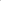 C6.09Bago RegionOakphoC6.06Shan StateTangyanC6.11Mandalay RegionTaungthaC6.08Tanintharyi RegionPalawC6.12Yangon RegionKayan